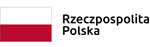 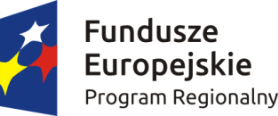 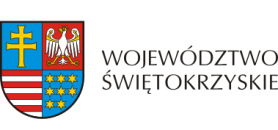 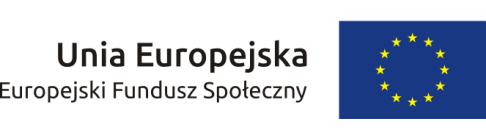 Projekt pn. „Stop wirusowi! Zapobieganie rozprzestrzeniania się COVID-19 w województwie świętokrzyskim” realizowany przez Województwo Świętokrzyskie w ramach Regionalnego Programu Operacyjnego Województwa Świętokrzyskiego na lata 2014-2020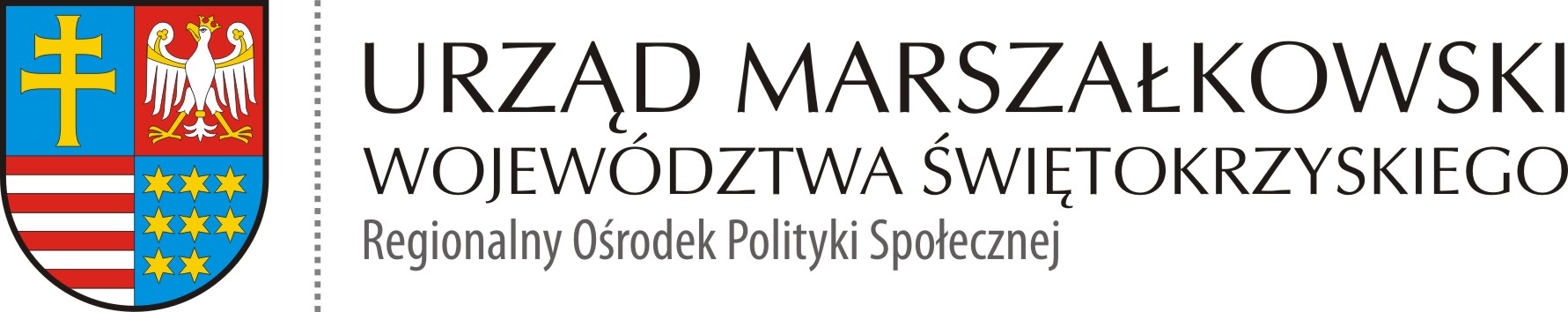 ROPS-II.052.3.3.2020  							Kielce 27.05.2020 r.PROTOKÓŁz dnia 27.05.2020 r.z wyłonienia wykonawcy na podstawie zapytania ofertowego z dnia 19.05.2020 r. zamieszczonego na stronie Biuletynu Informacji Publicznej Urzędu Marszałkowskiego Województwa Świętokrzyskiego w Kielcach w dniu 19.05.2020  r. dotyczącego świadczenia usług Specjalisty ds. promocji w związku z realizacją projektu pn. „Stop wirusowi! Zapobieganie rozprzestrzeniania się COVID – 19 w województwie świętokrzyskim” realizowanego przez Województwo  Świętokrzyskie w ramach Programu Operacyjnego Województwa Świętokrzyskiego na lata 2014-2020. Oś Priorytetowa 9 Włączenie społeczne               i walka z ubóstwem, Poddziałanie 9.2.3 Rozwój wysokiej jakości usług zdrowotnychW dniu 19.05.2020 r. zapytanie ofertowe zostało zamieszczone na stronie Biuletynu Informacji Publicznej Urzędu Marszałkowskiego Województwa Świętokrzyskiego                           w Kielcach w zakładce zamówienia publiczne/zapytania ofertowe.W odpowiedzi na zapytanie z dnia 19.05.2020 r. w wyznaczonym terminie nadsyłania ofert – do dnia 27.05.2020 r. do godz. 10.00 wpłynęła jedna oferta złożona przez:Panią Agnieszkę Olech – Mońska, zam. w KielcachZestawienie ofert stanowi załącznik, nr 1 do niniejszego protokołu.Oceny ofert dokonano wg kryterium:cena,doświadczenie Specjalisty ds. promocji skierowanego do realizacji zamówienia.Do realizacji zamówienia wybrano ofertę złożoną przez:Pani Agnieszka Olech – Mońska, zam. w Kielcach  W wyborze ofert uczestniczyli:						PodpisArkadiusz Ślipikowski  – Za-ca Dyrektora		Regionalnego Ośrodka Polityki Społecznej			......………………………Marzena Bulińska – Główny specjalista		w Regionalnym Ośrodku Polityki Społecznej		………......………………